LEĢISLATĪVIE AKTI UN CITI DOKUMENTIProtokols par atbilstības un izpildes programmas savstarpēju atzīšanu 
saistībā ar zāļu labu ražošanas praksi1. pantsDefinīcijas1.	Šajā protokolā: LRP atbilstības sertifikāts ir sertifikāts, ko izsniegusi regulatīvā iestāde, apliecinot, ka ražotne ievēro labu ražošanas praksi (LRP);līdzvērtīga iestāde ir kādas Puses regulatīvā iestāde, kuru otra Puse ir atzinusi par līdzvērtīgu iestādi;ražošana ietver izgatavošanu, iepakošanu, pārpakošanu, marķēšanu, testēšanu un uzglabāšanu;zāles ir jebkurš ražojums, kas kvalificējams par zālēm atbilstīgi Food and Drugs Act, R.S.C., 1985, c. F-27, kā arī – neatkarīgi no tā, vai tās ir gatavas zāles, starpprodukts vai pētāmas zāles vai aktīva viela – atbilstīgi piemērojamajiem Eiropas Savienības tiesību aktiem;novērtēšana uz vietas ir konkrēto zāļu novērtēšana, ko saistībā ar pieteikumu zāļu tirdzniecības atļaujas saņemšanai veic to ražošanas vietā, lai novērtētu objekta atbilstību, kurā zāles ražo, ražošanas procesa, apstākļu un kontroles atbilstību iesniegtajai informācijai un lai risinātu jebkādus vēl neatrisinātus jautājumus, kas rodas, izvērtējot pieteikumu tirdzniecības atļaujas saņemšanai;regulatīvā iestāde ir kādas Puses struktūra, kam saskaņā ar Puses tiesību aktiem ir likumīgas tiesības uzraudzīt un kontrolēt zāles minētās Puses teritorijā.2.	Ja vien nav norādīts citādi, tad, kad šajā protokolā minētas pārbaudes, tās neietver novērtēšanu uz vietas.2. pantsMērķisŠā protokola mērķis ir stiprināt sadarbību starp Pušu iestādēm, lai, savstarpēji atzīstot LRP atbilstības sertifikātus, nodrošinātu, ka zāles atbilst pienācīgiem kvalitātes standartiem.3. pantsRažojumu klāstsŠis protokols attiecas uz visām zālēm, uz kurām abās Pusēs attiecas LRP prasības, kā izklāstīts 1. pielikumā. 4. pantsRegulatīvo iestāžu atzīšana1.	Jaunas 2. pielikumā iekļautas regulatīvās iestādes līdzvērtības noteikšanas procedūru veic saskaņā ar 12. pantu.2.	Katra Puse nodrošina, ka saraksts ar regulatīvajām iestādēm, kuras tā atzīst par līdzvērtīgām, un izmaiņas tajā ir publiski pieejamas. 5. pantsLRP atbilstības sertifikātu savstarpēja atzīšana1.	Puse pieņem, ka LRP atbilstības sertifikāts, ko saskaņā ar 3. punktu izdevusi otras Puses līdzvērtīga regulatīvā iestāde, pierāda, ka ražotne, uz kuru attiecas sertifikāts un kura atrodas kādas Puses teritorijā, atbilst sertifikātā norādītajai labajai ražošanas praksei.2.	Puse var pieņemt LRP atbilstības sertifikātu, ko saskaņā ar 3. punktu izdevusi otras Puses līdzvērtīga regulatīvā iestāde attiecībā uz ražotni ārpus Pušu teritorijas. Puse var izstrādāt nosacījumus, saskaņā ar kuriem tā izvēlas šādu sertifikātu pieņemt.3.	LRP atbilstības sertifikātā jānorāda:a)	ražotnes nosaukums un adrese;b)	datums, kad līdzvērtīgā regulatīvā iestāde, kas izsniegusi sertifikātu, ražotni pēdējo reizi pārbaudījusi;c)	ražošanas procesi un, ja nepieciešams, zāles un zāļu formas, attiecībā uz ko ražotne atbilst labai ražošanas praksei; und)	LRP atbilstības sertifikāta derīguma termiņš.4.	Ja kāds importētājs, eksportētājs vai kādas Puses regulatīvā iestāde pieprasa LRP atbilstības sertifikātu ražotnei, kuru sertificējusi līdzvērtīga otras Puses iestāde, otra Puse nodrošina, ka līdzvērtīgā regulatīvā iestāde izdod LRP atbilstības sertifikātu:a)	30 kalendāra dienu laikā no dienas, kad sertifikācijas iestāde ir saņēmusi pieprasījumu izdot sertifikātu, ja nav vajadzīga jauna pārbaude; unb)	90 kalendāra dienu laikā no dienas, kad sertifikācijas iestāde ir saņēmusi pieprasījumu izdot sertifikātu, ja vajadzīga jauna pārbaude un ražotne pārbaudi iztur.6. pantsLRP atbilstības sertifikātu citāda atzīšana1.	Puse var pieņemt LRP atbilstības sertifikātu attiecībā uz zālēm, kas nav iekļautas 1. pielikuma 2. punktā.2.	Puse, kas pieņem sertifikātu saskaņā ar 1. punktu, var izstrādāt noteikumus, saskaņā ar kuriem tā šādu sertifikātu pieņems.7. pantsSērijas sertifikāta pieņemšana1.	Puse pieņem ražotāja izdotu sērijas sertifikātu bez atkārtotas šīs sērijas kontroles importa brīdī, ja:a)	ražojumi šajā sērijā ir izgatavoti ražotnē, kurai ir līdzvērtīgas regulatīvās iestādes izdots atbilstības sertifikāts;b)	sērijas sertifikāts atbilst zāļu sērijas sertifikātam, kā noteikts Starptautiski saskaņotajās sērijas sertificēšanas prasībās; unc)	sērijas sertifikātu ir parakstījusi persona, kas atbildīga par sērijas laišanu tirdzniecībā vai piegādi.2.	Šā panta 1. punkts neskar Puses tiesības sēriju oficiāli izlaist. 3.	Personai, kas atbildīga par: a)	gatavu zāļu sērijas laišanu pārdošanā vai piegādi ražotnēm Eiropas Savienībā, jābūt “kvalificētai personai”, kā definēts Direktīvas 2001/83/EK 48. pantā un Direktīvas 2001/82/EK 52. pantā; vaib)	zāļu sērijas laišanu pārdošanā vai piegādi ražotnēm Kanādā, ir persona, kas vada kvalitātes kontroles departamentu saskaņā ar Food and Drugs Regulations, C.R.C., c. 870, Part C, Division 2, section C.02.014. 8. pantsNovērtēšana uz vietas1.	Pusei ir tiesības veikt savu novērtēšanu uz vietas ražotnē, kura ir saņēmusi otras Puses līdzvērtīgas regulatīvās iestādes izdotu atbilstības sertifikātu. 2.	Pirms novērtēšanas uz vietas veikšanas saskaņā ar 1. punktu Puse rakstiski par to paziņo otrai Pusei un informē to par šīs novērtēšanas apjomu. Puse cenšas rakstiski informēt otru Pusi vismaz 30 dienas pirms ierosinātās novērtēšanas uz vietas, bet steidzamos gadījumos var par to paziņot īsākā termiņā. Otrai Pusei ir tiesības piedalīties novērtēšanā uz vietas, ko veic attiecīgā Puse. 9. pantsPārbaudes un novērtēšana uz vietas pēc kādas Puses pieprasījuma1.	Pēc kādas Puses pieprasījuma otra Puse pārbauda zāļu, kas tiek ievestas pieprasījuma iesniedzējas Puses teritorijā, ražošanas procesā iesaistītu ražotni, lai pārliecinātos, ka ražotne atbilst labai ražošanas praksei.2.	Pēc kādas Puses pieprasījuma otra Puse var veikt novērtēšanu uz vietas, balstoties uz to datu izvērtējumu, kas ietverti par ražojumu iesniegtajā dokumentācijā. Puses var apmainīties ar būtisku informāciju par ražojumu saistībā ar pieprasījumu veikt novērtēšanu uz vietas saskaņā ar 14. pantu.10. pants Aizsardzības pasākumi 1.	Pusei ir tiesības veikt savu pārbaudi ražotnē, kura ir saņēmusi otras Puses līdzvērtīgas regulatīvās iestādes izdotu atbilstības sertifikātu. Šo tiesību izmantošanai vajadzētu būt izņēmumam no Puses parastās prakses. 2.	Pirms pārbaudes veikšanas saskaņā ar 1. punktu Puse rakstiski par to paziņo otrai Pusei un informē to par šīs pārbaudes iemesliem. Puse cenšas rakstiski informēt otru Pusi vismaz 30 dienas pirms ierosinātās pārbaudes, bet steidzamos gadījumos var par to paziņot īsākā termiņā. Otrai Pusei ir tiesības piedalīties pārbaudē, ko veic attiecīgā Puse. 11. pantsAbpusējas brīdināšanas programma un informācijas apmaiņa1.	Puse atbilstīgi abpusējas brīdināšanas programmai, kura ieviesta saskaņā ar 15. panta 3. punktā minēto LRP administratīvo vienošanos:a)	nodrošina, ka par ražošanas atļaujas ierobežojumu, apturēšanu vai anulēšanu, kas varētu ietekmēt sabiedrības veselības aizsardzību, attiecīgā tās teritorijā esošā regulatīvā iestāde paziņo attiecīgajai regulatīvajai iestādei otras Puses teritorijā; unb)	ja nepieciešams, proaktīvi rakstiski paziņo otrai Pusei par apstiprinātu ziņojumu par nopietnu problēmu saistībā ar tās teritorijā esošu ražotni, vai nopietnu problēmu, kas atklāta novērtēšanā uz vietas vai pārbaudē otras Puses teritorijā, tostarp problēmu, kas saistīta ar kvalitātes defektu, sēriju atsaukšanu, viltotām vai falsificētām zālēm vai iespējamiem nopietniem piegāžu traucējumiem. 2.	Puse atbilstīgi informācijas apmaiņas procesam saskaņā ar 15. panta 3. punktā minēto LRP administratvo vienošanos:a)	atbild uz īpašu informācijas pieprasījumu, tostarp pienācīgi pamatotu inspekcijas ziņojuma vai novērtēšanas uz vietas ziņojuma pieprasījumu; unb)	nodrošina, ka pēc otras Puses vai otras Puses līdzvērtīgās iestādes pieprasījuma līdzvērtīga iestāde tās teritorijā sniedz attiecīgo informāciju. 3.	Puse rakstiski iesniedz otrai Pusei kontaktinformāciju par katru no līdzvērtīgajām iestādēm tās teritorijā. 12. pantsJaunu regulatīvo iestāžu līdzvērtība1.	Puse (“pieprasījuma iesniedzēja Puse”) var pieprasīt, lai regulatīvā iestāde tās teritorijā, ko otras Puses (“novērtētājas Puses”) regulatīvās iestādes nav atzinušas par līdzvērtīgu, tiktu novērtēta, lai noteiktu, vai tā būtu jāuzskata par līdzvērtīgu. Saņemot pieprasījumu, novērtētāja Puse veic novērtēšanu saskaņā ar jaunu regulatīvo iestāžu novērtēšanas procedūru, ko paredz 15. panta 3. punktā minētā LRP administratīvā vienošanās.2.	Novērtētāja Puse novērtē jauno regulatīvo iestādi, piemērojot LRP atbilstības programmas sastāvdaļas, ko paredz 15. panta 3. punktā minētā administratīvā vienošanās. LRP atbilstības programmas sastāvdaļas ietver tādus elementus kā likumdošanas un regulatīvās prasības, pārbaužu standarti, uzraudzības sistēmas un kvalitātes pārvaldības sistēma.3.	Ja pēc veiktās novērtēšanas novērtētāja Puse konstatē, ka jaunā regulatīvā iestāde ir līdzvērtīga, tā rakstiski paziņo pieprasījuma iesniedzējai Pusei, ka atzīst jauno regulatīvo iestādi par līdzvērtīgu. 4.	Ja pēc veiktās novērtēšanas novērtētāja Puse konstatē, ka jaunā regulatīvā iestāde nav līdzvērtīga, novērtētāja Puse rakstiski paziņo pieprasījuma iesniedzējai Pusei pamatojumu, kurā norādīti pietiekami pamatoti iemesli neatzīt šo jauno regulatīvo iestādi par līdzvērtīgu. Pēc pieprasījuma iesniedzējas Puses lūguma 15. pantā minētā Apvienotā nozares darba grupa par zālēm (“Apvienotā nozares darba grupa”) izskata novērtētājas Puses atteikšanos atzīt par līdzvērtīgu jauno regulatīvo iestādi, un var sniegt ieteikumus, lai palīdzētu abām Pusēm atrisināt šo jautājumu.5.	Ja pēc veiktās novērtēšanas novērtētāja Puse konstatē, ka jaunā regulatīvā iestāde ir līdzvērtīga tikai ierobežotākā apjomā, nekā tas, ko ierosina pieprasījuma iesniedzēja Puse, novērtētāja Puse rakstiski paziņo pieprasījuma iesniedzējai Pusei pamatojumu, kurā norādīts, ka tai ir pietiekami pamatoti iemesli atzīt, ka šī jaunā regulatīvā iestāde ir līdzvērtīga vienīgi minētajā ierobežotākajā apjomā. Pēc pieprasījuma iesniedzējas Puses lūguma Apvienotā nozares darba grupa izskata novērtētājas Puses atteikšanos atzīt par līdzvērtīgu jauno regulatīvo iestādi un var sniegt ieteikumus, lai palīdzētu abām Pusēm atrisināt šo jautājumu.6.	Regulatīvo iestādi, kura atzīta par līdzvērtīgu saskaņā ar Eiropas Kopienas un Kanādas savstarpējās atzīšanas nolīgumu, kas parakstīts Londonā 1998. gada 14. maijā, atzīst par līdzvērtīgu saskaņā ar šo nolīgumu no tā spēkā stāšanās brīža.13. pantsLīdzvērtīguma saglabāšanas programma1.	Apvienotā nozares darba grupa izstrādā līdzvērtīguma saglabāšanas programmu saskaņā ar 15. panta 3. punktā minēto LRP administratīvo vienošanos, lai saglabātu regulatīvo iestāžu līdzvērtīgumu. Pieņemot lēmumu par to, vai mainīt kādas regulatīvās iestādes līdzvērtīguma statusu, Puses rīkojas saskaņā ar minēto programmu. 2.	Ja regulatīvās iestādes līdzvērtīguma statuss mainās, Puse var atkārtoti novērtēt šo regulatīvo iestādi. Atkārtota novērtēšana ir jāveic saskaņā ar 12. pantā noteikto procedūru. Atkārtotas novērtēšanas apjoms aprobežojas vienīgi ar elementiem, kas ir bijuši par iemeslu līdzvērtīguma statusa maiņai.3.	Puses apmainās ar visu informāciju, kas nepieciešama, lai nodrošinātu, ka abas Puses vienmēr ir pārliecinātas, ka līdzvērtīgās regulatīvās iestādes patiešām ir līdzvērtīgas.4.	Pirms pieņemt izmaiņas savās tehniskajās pamatnostādnēs vai noteikumos attiecībā uz labu ražošanas praksi, Puse informē otru Pusi. 5.	Puse informē otru Pusi par jaunām tehniskajām pamatnostādnēm, pārbaudes procedūrām vai noteikumiem attiecībā uz labu ražošanas praksi. 14. pantsKonfidencialitāte1.	Puse neizpauž iepriekš nepubliskotu un konfidenciālu tehnisku, komerciālu vai zinātnisku informāciju, ieskaitot tirdzniecības noslēpumus un ar īpašumtiesībām aizsargātu informāciju, ko tā ir saņēmusi no otras Puses. 2.	Puse var izpaust 1. punktā minēto informāciju, ja tā uzskata, ka tas vajadzīgs, lai aizsargātu sabiedrības veselību un drošību. Pirms informācijas izpaušanas apspriežas ar otru Pusi.15. pantsProtokola pārvaldība1.	Apvienotajā nozares darba grupā, kas izveidota saskaņā ar 26. panta (Specializētās komitejas) 2. punkta 1. apakšpunkta a) punktu, ietilpst abu Pušu pārstāvji. 2.	Apvienotā nozares darba grupa nosaka savu sastāvu, noteikumus un procedūras.3.	Apvienotā nozares darba grupa noslēdz LRP administratīvu vienošanos, lai veicinātu šā protokola efektīvu īstenošanu. LRP administratīvā vienošanās ietver:a)	Apvienotās nozares darba grupas mandātu;b)	abpusējas brīdināšanas programmu;c)	sarakstu ar kontaktpunktiem, kuri atbild par jautājumiem saistībā ar šo protokolu;d)	informācijas apmaiņas procesa sastāvdaļas;e)	labas ražošanas prakses atbilstības programmas sastāvdaļas;f)	jaunu regulatīvo iestāžu novērtēšanas procedūru; ung)	līdzvērtīguma saglabāšanas programmu.4.	Apvienotā nozares darba grupa var grozīt LRP administratīvo vienošanos, ja tā uzskata to par nepieciešamu.5.	Pēc Pušu lūguma Apvienotā nozares darba grupa pārskata šā protokola pielikumus un izstrādā šo pielikumu grozījumu ieteikumus, kurus izskata Visaptverošā ekonomikas un tirdzniecības nolīguma (CETA) Apvienotā komiteja.6.	Saskaņā ar 5. punktu Apvienotā nozares darba grupa pārskata 1. pielikuma 2. punktā noteikto darbības jomu, kas attiecas uz zālēm, ar nolūku iekļaut tajā zāles, kas uzskaitītas 1. pielikuma 1. punktā. 7.	Puses izstrādā LRP administratīvo vienošanos, stājoties spēkā nolīgumam. Uz minēto vienošanos neattiecas uz 29. nodaļas (Strīdu izšķiršana) noteikumi.16. pantsMaksas1.	Piemērojot šo pantu, maksas ietver tādus izmaksu atgūšanas pasākumus kā lietotāja maksu, regulatīvu maksu vai līgumā noteiktu maksu.2.	Pusei ir tiesības noteikt maksu, ko piemēro tās teritorijā esošām ražotnēm, tostarp maksas, kuras saistītas ar LRP atbilstības sertifikātu izsniegšanu un maksas, kuras saistītas ar pārbaudēm vai novērtēšanu uz vietas.3.	Maksām, kuras iekasē no ražotnēm saistībā ar pārbaudēm vai novērtēšanu uz vietas, ko veikusi kāda Puse pēc otras Puses pieprasījuma, jābūt saskaņā ar 2. punktu.________________1. PIELIKUMSZĀLESDarbības joma, kas attiecas uz zālēm1.	Šo protokolu piemēro turpmāk minētajām zālēm, kā noteikts 3. pielikumā minētajos Pušu tiesību aktos, ja abu Pušu LRP prasības un atbilstības programmas attiecībā uz šīm zālēm ir līdzvērtīgas:a)	cilvēkiem paredzētas zāles, ieskaitot recepšu un bezrecepšu zāles un medicīniskās gāzes;b)	cilvēkiem paredzēti bioloģiskie preparāti, ieskaitot imunoloģiskos preparātus, stabilas zāles, ko iegūst no cilvēka asinīm vai asins plazmas, un bioterapeitiskos preparātus;c)	cilvēkiem paredzēti radiofarmaceitiski preparāti;d)	veterinārās zāles, ieskaitot recepšu un bezrecepšu zāles, un premiksi dzīvnieku ārstnieciskās barības pagatavošanai; e)	veterinārie bioloģiskie preparāti;f)	attiecīgā gadījumā vitamīni, minerālvielas, augu izcelsmes ārstniecības līdzekļi un homeopātiskās zāles;g)	aktīvās farmaceitiskās vielas;h)	starpprodukti un nefasētas zāles (piemēram, nefasētas tabletes);i)	ražojumi, kurus paredzēts izmantot klīniskos pētījumos, vai pētāmas zāles; unj)	jaunieviestās terapijas zāles.Operatīvās darbības joma, kas attiecas uz zālēm2.	Papildus 1. punkta noteikumiem abu Pušu LRP prasības un atbilstības programmas ir līdzvērtīgas attiecībā uz šādām zālēm:a)	cilvēkiem paredzētas zāles, ieskaitot recepšu un bezrecepšu zāles un medicīniskās gāzes;b)	cilvēkiem paredzēti bioloģiskie preparāti, ieskaitot imunoloģiskos un bioterapeitiskos preparātus; c)	cilvēkiem paredzēti radiofarmaceitiski preparāti;d)	veterinārās zāles, ieskaitot recepšu un bezrecepšu zāles, un premiksi dzīvnieku ārstnieciskās barības pagatavošanai; e)	starpprodukti un nefasētas zāles;f)	ražojumi, kurus paredzēts izmantot klīniskos pētījumos, vai pētāmas zāles, ko ražojuši ražotāji, kuriem ir ražošanas atļauja vai uzņēmējdarbības licence; ung)	vitamīni, minerālvielas, augu izcelsmes ārstniecības līdzekļi un homeopātiskās zāles (Kanādā dēvēti par dabiskajiem veselības produktiem), ko ražojuši ražotāji, kuriem ir ražošanas atļauja vai Kanādas gadījumā – uzņēmējdarbības licence.________________2. PIELIKUMSREGULATĪVĀS IESTĀDESPuses atzīst, ka turpmāk minētās struktūras vai to tiesību pārņēmēji, ko kāda Puse paziņojusi Apvienotajai nozares darba grupai, ir to attiecīgās regulatīvās iestādes.Eiropas SavienībāKanādā________________3. PIELIKUMSPIEMĒROJAMIE TIESĪBU AKTIEiropas Savienībā:Eiropas Parlamenta un Padomes 2001. gada 6. novembra Direktīva 2001/83/EK par Kopienas kodeksu, kas attiecas uz cilvēkiem paredzētām zālēm;Eiropas Parlamenta un Padomes 2001. gada 6. novembra Direktīva 2001/82/EK par Kopienas kodeksu, kas attiecas uz veterinārajām zālēm;Eiropas Parlamenta un Padomes 2001. gada 4. aprīļa Direktīva 2001/20/EK par dalībvalstu normatīvo un administratīvo aktu tuvināšanu attiecībā uz labas klīniskās prakses ieviešanu klīniskās izpētes veikšanā ar cilvēkiem paredzētām zālēm;Eiropas Parlamenta un Padomes 2014. gada 16. aprīļa Regula (ES) Nr. 536/2014 par cilvēkiem paredzētu zāļu klīniskajām pārbaudēm un ar ko atceļ Direktīvu 2001/20/EK;Komisijas 2003. gada 8. oktobra Direktīva 2003/94/EK, ar ko nosaka labas ražošanas prakses principus un pamatnostādnes attiecībā uz cilvēkiem paredzētām zālēm un pētāmām cilvēkiem paredzētām zālēm;Komisijas 1991. gada 23. jūlija Direktīva 91/412/EEK, ar ko nosaka labas ražošanas prakses principus un vadlīnijas veterinārajām zālēm;Komisijas 2014. gada 28. maija Deleģētā regula (ES) Nr. 1252/2014, ar kuru papildina Eiropas Parlamenta un Padomes Direktīvu 2001/83/EK, iekļaujot tajā labas ražošanas prakses principus un pamatnostādnes attiecībā uz cilvēkiem paredzētu zāļu aktīvajām vielām;Labas ražošanas prakses vadlīniju pašreizējā versija, kas ietverta Zāļu reglamentācijas noteikumos Eiropas Savienībā, IV sējumā, un apkopojums par Kopienas pārbaužu un informācijas apmaiņas procedūrām.Kanādā:Food and Drugs Act, R.S.C., 1985, c. F-27._________________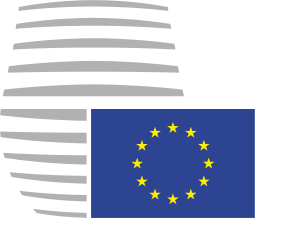 Eiropas SavienībasPadomeEiropas SavienībasPadomeBriselē, 2016. gada 14. septembrī(OR. en)Starpiestāžu lieta:2016/0206 (NLE)Starpiestāžu lieta:2016/0206 (NLE)10973/16ADD 8WTO 195SERVICES 20FDI 16CDN 12Temats:Visaptverošs ekonomikas un tirdzniecības nolīgums (CETA) starp Kanādu, no vienas puses, un Eiropas Savienību un tās dalībvalstīm, no otras pusesValsts Cilvēkiem paredzētām zālēmVeterinārajām zālēmBeļģijaZāļu un veselības produktu federālā aģentūra/ Federaal Agentschap voor geneesmiddelen en gezondheidsproducten/ Agence fédérale des médicaments et produits de santéSk. cilvēkiem paredzēto zāļu atbildīgo iestādiČehijas RepublikaValsts zāļu kontroles institūts/Státní ústav pro kontrolu léčiv (SÚKL)Valsts veterināro bioloģisko preparātu un zāļu kontroles institūts/ Ústav pro státní kontrolu veterinárních biopreparátů a léčiv (ÚSKVBL) Horvātija Zāļu un medicīnas ierīču aģentūra/Agencija za lijekove i medicinske proizvode (HALMED)Lauksaimniecības ministrijas Veterinārijas un pārtikas nekaitīguma direktorāts/Ministarstvo Poljoprivrede, Uprava za veterinarstvo i sigurnost hraneDānijaDānijas Veselības un zāļu iestāde/LaegemiddelstyrelsenSk. cilvēkiem paredzēto zāļu atbildīgo iestādiVācijaFederālais zāļu un medicīnisko ierīču institūts/Bundesinstitut für Arzneimittel und Medizinprodukte (BfArM)Paula Ērliha institūts (PEI), Federālais Vakcīnu un biomedikamentu institūts/Paul-Ehrlich-Institut (PEI) Bundesinstitut für Impfstoffe und biomedizinische ArzneimittelFederālā Veselības ministrija / Bundesministerium für Gesundheit (BMG)Federālais patērētāju aizsardzības un pārtikas nekaitīguma birojs/ Bundesamt für Verbraucherschutz und Lebensmittelsicherheit (BVL)Federālā pārtikas un lauksaimniecības ministrija (Bundesministerium für Ernährung und Landwirtschaft)IgaunijaState Agency of Medicines/RavimiametSk. cilvēkiem paredzēto zāļu atbildīgo iestādiGrieķijaValsts Zāļu organizācija/Ethnikos Organismos Farmakon (EOF) - (ΕΘΝIΚΟΣ ΟΡΓΑΝIΣΜΟΣ ΦΑΡΜΑΚΩΝ))Sk. cilvēkiem paredzēto zāļu atbildīgo iestādiSpānijaSpānijas Zāļu un medicīnisko ierīču aģentūra/Agencia Española de Medicamentos y ProductosSanitáriosSk. cilvēkiem paredzēto zāļu atbildīgo iestādiFrancijaFrancijas Valsts zāļu unveselības produktu nekaitīguma aģentūraAgence nationale de sécurité du médicament et des produits de santé (ANSM)Francijas Pārtikas, vides un darba drošības aģentūra – Valsts veterināro zāļu aģentūraAgence Nationale de Sécurité Sanitaire de l’alimentation, de l’environnement et du travail-Agence Nationale du Médicament Vétérinaire (Anses-ANMV)ĪrijaVeselības produktu regulatīvā iestāde/Health Products Regulatory Authority (HPRA)Sk. cilvēkiem paredzēto zāļu atbildīgo iestādiItālijaItālijas Zāļu aģentūra/Agenzia Italiana del FarmacoDzīvnieku veselības un veterināro zāļu ģenerāldirektorātsMinistero della Salute, Direzione Generale della Sanità Animale e dei Farmaci VeterinariKipraVeselības ministrija – Farmācijas dienests/Φαρμακευτικές Υπηρεσίες, Υπουργείο Υγείας Lauksaimniecības, lauku attīstības un vides ministrija –Veterinārijas dienests/Κτηνιατρικές Υπηρεσίες- Υπουργείο Γεωργίας, Αγροτικής Ανάπτυξης και ΠεριβάλλοντοςLatvijaState Agency of Medicines/Zāļu valsts aģentūraAssessment and Registration Department of the Food and Veterinary Service/Pārtikas un veterinārā dienesta Novērtēšanas un reģistrācijas departamentsLietuvaValsts Zāļu kontroles aģentūra/Valstybinė maisto ir veterinarijos tarnybaValsts Pārtikas un veterinārais dienests/Valstybinės maisto ir veterinarijo tarnybaLuksemburgaMinistere de la Santé, Division de la Pharmacie etdes Médicaments/ Veselības ministrijas Farmācijas un zāļu nodaļaSk. cilvēkiem paredzēto zāļu atbildīgo iestādiUngārijaValsts farmācijas institūts/Országos Gyógyszerészeti Intézet (OGYI)Valsts pārtikas drošuma biroja Veterināro zāļu direktorāts/Nemzeti élelmiszerlánc-biztonsági Hivatal,Állatgyógyászati Termékek Igazgatósága (ÁTI)MaltaZāļu regulatīvā iestādeVeterināro zāļu un dzīvnieku uztura nodaļa (VMANS), Veterinārijas regulējuma direktorāts (VRD) Veterinārijas un fitosanitārā regulējuma departamentā (VPRD)/ Veterinary Medicines and Animal Nutrition section VMANS) (Veterinary Regulation Directorate (VRD) within The Veterinary and Phytosanitary Regulation Department (VPRD)NīderlandeVeselības inspekcija/Inspectie voor de Gezondheidszorg (IGZ)Zāļu novērtēšanas padome/Bureau Diergeneesmiddelen, College ter Beoordeling van Geneesmiddelen (CBG)AustrijaAustrijas veselības aizsardzības un pārtikas drošības aģentūra/Österreichische Agentur für Gesundheit und Ernährungssicherheit GmbHSk. cilvēkiem paredzēto zāļu atbildīgo iestādiPolijaZāļu galvenā inspekcija/Główny Inspektorat Farmaceutyczny (GIF)Sk. cilvēkiem paredzēto zāļu atbildīgo iestādiPortugāleValsts zāļu un veselības produktu pārvalde/INFARMED, I.PAutoridade Nacional do Medicamento e Produtos de Saúde, I.PPārtikas un veterināro lietu ģenerāldirektorāts / DGAV - Direção Geral de Alimentação e Veterinária (PT)SlovēnijaSlovēnijas RepublikasZāļu un medicīnas ierīču aģentūra/Javna agencija Republike Slovenije za zdravila in medicinske pripomočke (JAZMP)Sk. cilvēkiem paredzēto zāļu atbildīgo iestādiSlovākijas Republika(Slovākija)Valsts zāļu kontroles institūts/Štátny ústav pre kontrolu liečiv (ŠÚKL)Valsts veterināro bioloģisko preparātu un zāļu kontroles institūts/Ústav štátnej kontroly veterinárnych biopreparátov a liečiv (USKVBL)SomijaSomijas zāļu aģentūra/Lääkealan turvallisuus- ja kehittämiskeskus (FIMEA)Sk. cilvēkiem paredzēto zāļu atbildīgo iestādiZviedrijaMedicīnas produktu aģentūra/LäkemedelsverketSk. cilvēkiem paredzēto zāļu atbildīgo iestādiApvienotāKaralisteZāļu un veselības aprūpes produktu regulatīvā aģentūra/Medicines and Healthcare products Regulatory AgencyVeterināro zāļu direktorāts/Veterinary Medicines DirectorateBulgārijaBulgārijas zāļu aģentūra/Изпълнителна агенция по лекарстватаBulgārijas pārtikas nekaitīguma aģentūra/Българска агенция по безопасност на храните RumānijaValsts zāļu un medicīnisko ierīču aģentūra/Agenţia Naţională a Medicamentului şi a Dispozitivelor MedicaleValsts veterinārā un pārtikas nekaitīguma sanitārā inspekcija/Autoritatea Naţională Sanitară Veterinară şi pentru Siguranţa AlimentelorHealth CanadaHealth Canada